מכרז פומבי מס' 12/2020: להשכרת יחידות מסחריות במבנה הקאנטרי קלאב העירוני בעפולהמסמך שאלות הבהרה במסגרת שאלת הבהרה שהוגשו למכרז שבנדון ובהתאם למועדים שנקבעו, להלן השאלות והתייחסות המזמינה:                                                                        בברכה,נתנאל כהן- מנכ"ל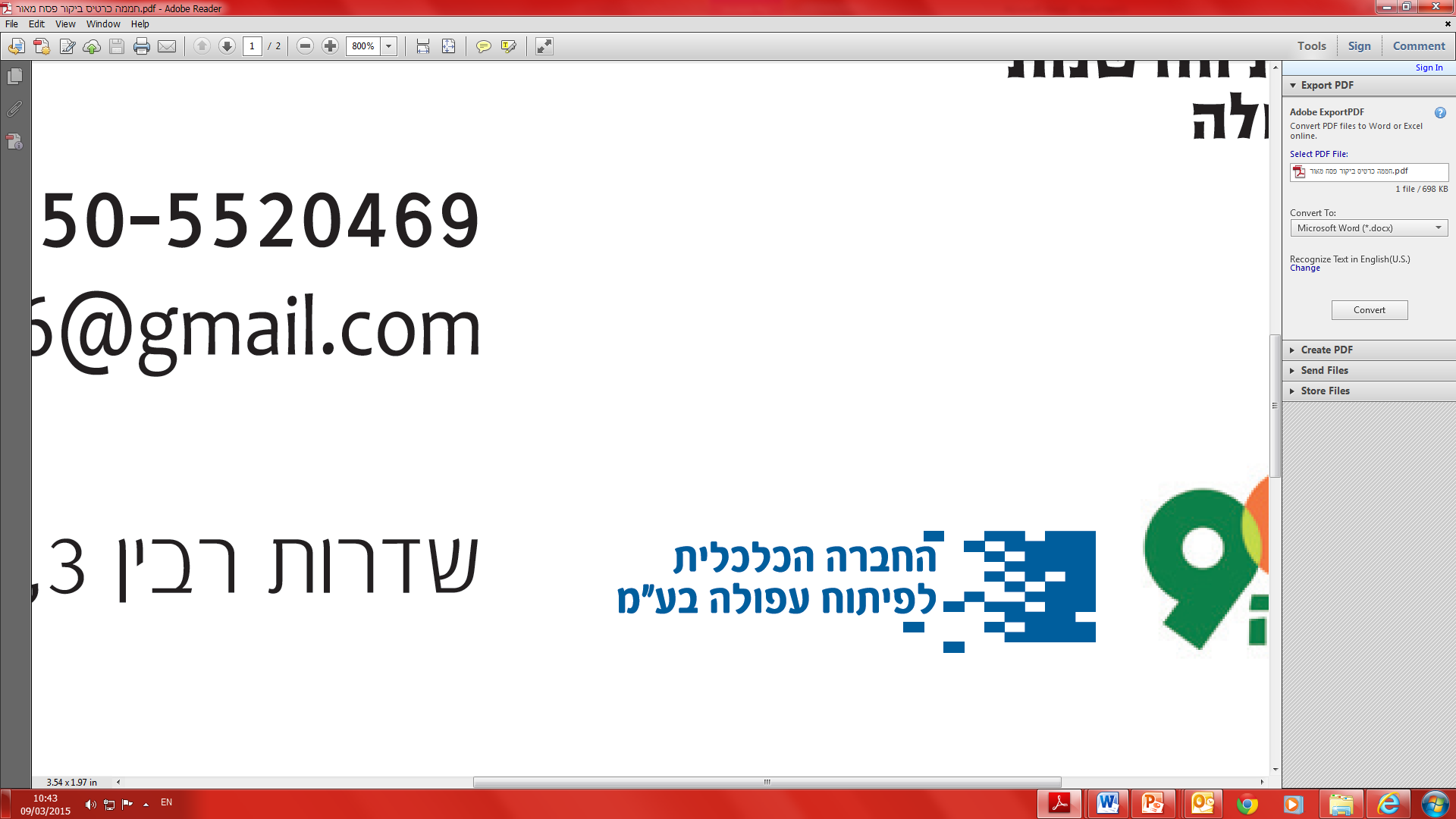 מס"דשאלהתשובה1האם יש הבנה כי בכל החלונות הפונים לרחוב ושייכים ליחידה , יש אישור לפרסום חיצוני כלפי הכביש?ראה סעיף 6.2 להסכם המצ"ב למכרז במסגרתו מובהרת אפשרות הפרסום על גבי חלונות המושכר אשר תמיד נותרת כפופה לאישורו המוקדם של החברה. 2בסעיף 12.1 כתוב כי על המשכיר להחזיר את היחידה בתום השכירות כשהיא צבועה ומסוידת. שאלתי היא-מדוע עלי לסייד באם אני מקבל את היחידה לא צבועה? נהוג להחזיר למצב רק באם המשכיר ביצע את הצביעה לפני הכניסה לנכס.החזרת היחידה תתבצע בהתאם להוראות המכרז וההסכם. 